Publicado en  el 05/10/2016 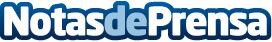 La Unión Europea celebra el funcionamiento de la Garantía Juvenil y la iniciativa de Empleo JuvenilLa Comisión Europea ha destacado en un informe los avances de los programas especializados para los parados juveniles desde que se pusieron en marcha los dos programas el año 2013Datos de contacto:Nota de prensa publicada en: https://www.notasdeprensa.es/la-union-europea-celebra-el-funcionamiento-de Categorias: Internacional Sociedad http://www.notasdeprensa.es